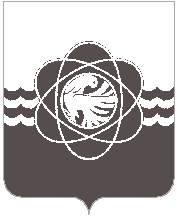 Руководствуясь п. 25 ст. 16 Федерального закона от 06.10.2003 № 131-ФЗ «Об общих принципах организации местного самоуправления в Российской Федерации», ст. 5.1 Градостроительного кодекса Российской Федерации, ст. 26 Устава муниципального образования «город Десногорск» Смоленской области, учитывая заключение общественных обсуждений от 26.04.2024, Десногорский городской СоветР Е Ш И Л:Внести  в  Правила  благоустройства  территории   муниципального  образования  «город Десногорск» Смоленской  области, утвержденные решением Десногорского городского Совета от 08.09.2022 № 275 (в ред. от 15.05.2023 № 334), следующие изменения:1.1. Статью 47 «Обеспечение чистоты и порядка на территории муниципального образования» дополнить пунктами 6.1 и 6.2 следующего содержания:«6.1. Работы по содержанию прилегающей территории в летний период включают:подметание территорий с твердым покрытием;уборку мусора, смёта, уборку мусора из урн;сгребание и вывоз листвы;очистку и уборку водосточных канав, лотков, труб, дренажей, предназначенных для отвода поверхностных и грунтовых вод.6.2. Работы по содержанию прилегающей территории в зимний период включают:уборку мусора, смёта, уборку мусора из урн;очистку от снега пешеходных зон со складированием его на участках с учетом обеспечения свободного проезда автотранспорта и движения пешеходов, обзора обстановки при выезде с прилегающих территорий;обработку противогололедными материалами прилегающих территорий с             твердым покрытием;очистку и уборку водосточных канав, лотков, труб, дренажей,             предназначенных для отвода поверхностных и грунтовых вод.»1.2. Статью 48 «Прилегающая территория» дополнить пунктами 3.11, 3.12, 3.13, 3.14, 3.15, 3.16, 3.17, 3.18, 3.19 следующего содержания:«3.11. Для земельных участков, на которых расположены здания, строения, сооружения, находящиеся в собственности физических лиц, юридических лиц и предназначенные для осуществления предпринимательской деятельности, за исключением случая, установленного пунктом 3.18 настоящей статьи, – 6 м по всему периметру от границы земельного участка;3.12. Для зданий, строений, сооружений, земельные участки под которыми не образованы, находящихся в собственности физических лиц, юридических лиц и предназначенных для осуществления предпринимательской деятельности, – 15 м по всему периметру от здания, строения, сооружения;3.13. Для земельных участков, на которых расположены здания, строения, сооружения, находящиеся в собственности физических лиц, юридических лиц и не предназначенные для осуществления предпринимательской деятельности, за исключением случая, установленного пунктом 3.17 настоящей статьи, – 5 м по всему периметру от границы земельного участка;3.14. Для зданий, строений, сооружений, земельные участки под которыми не образованы, находящихся в собственности физических лиц, юридических лиц и не предназначенных для осуществления предпринимательской деятельности, за исключением случая, установленного пунктом 3.19 настоящей статьи – 10 м по всему периметру от здания, строения, сооружения;3.15. Для земельных участков, находящихся в собственности физических лиц и на которых отсутствуют объекты недвижимости (за исключением земельных участков с видами разрешенного использования «для индивидуального жилищного строительства», «для ведения личного подсобного хозяйства», «для ведения огородничества», «для ведения садоводства») – 6 м по всему периметру от границы земельного участка;3.16. Для земельных участков с видами разрешенного использования «для индивидуального жилищного строительства», «для ведения личного подсобного хозяйства», «для ведения огородничества», «для ведения садоводства», находящихся в собственности физических лиц и на которых отсутствуют объекты недвижимости, – 5 м по всему периметру от границы земельного участка;3.17. Для земельных участков, на которых ведется строительство зданий, строений, сооружений, – 5 м от ограждения строительной площадки по всему периметру;3.18. Для земельных участков, на которых расположены станции технического обслуживания, места мойки автотранспорта, автозаправочные комплексы, а также въезды и выезды из них, – 10 м от границ указанных земельных участков по всему периметру;3.19. Для отдельно стоящих тепловых, трансформаторных подстанций, зданий и сооружений инженерно-технического назначения – 10 м от указанных объектов по всему периметру.»1.3.  п.п. 5.7 п. 5 статьи 47 изложить в новой редакции:«5.7. Разводить костры, использовать открытый огонь для приготовления пищи вне специально отведенных и оборудованных для этого мест, а также сжигать мусор, траву, листву и иные отходы, материалы или изделия, кроме мест и (или) способов, установленных постановлением Администрации муниципального образования «город Десногорск» Смоленской области от 04.05.2022 № 302 «Об утверждении порядка использования открытого огня и перечня постоянных мест, разрешённых для его использования на землях муниципального образования «город Десногорск» Смоленской области».2. Настоящее решение опубликовать в газете «Десна».68 сессии пятого созываот 10.06.2024 № 427О внесении изменений в Правила благоустройства территории  муниципального образования «город Десногорск» Смоленской  области, утвержденные решением Десногорского городского Совета  от 08.09.2022 № 275Исполняющий полномочия Председателя Десногорского городского Совета                                          Е.П. ЛеднёваГлава      муниципального     образования«город Десногорск» Смоленской области                                           А.А. Терлецкий